GULLANE ATHLETIC AFC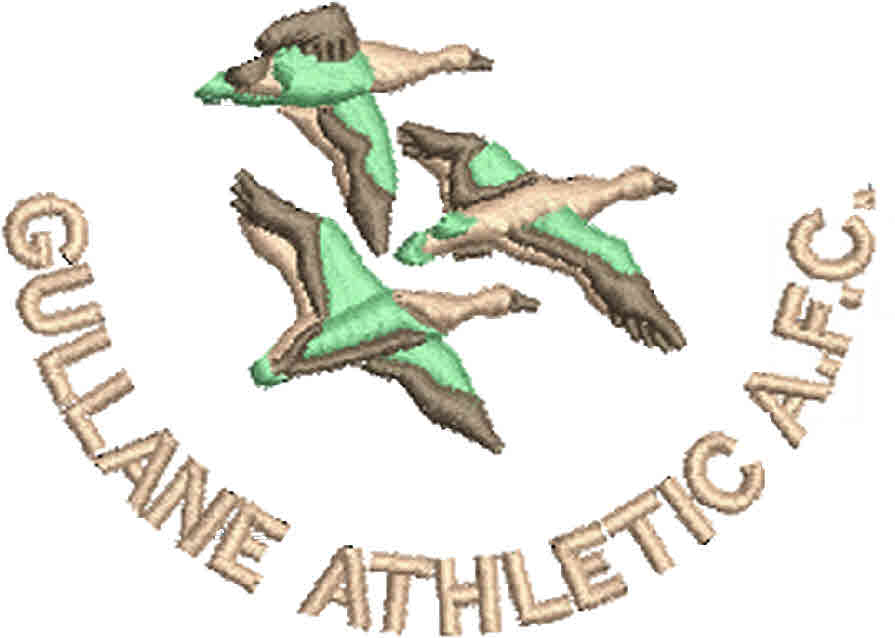 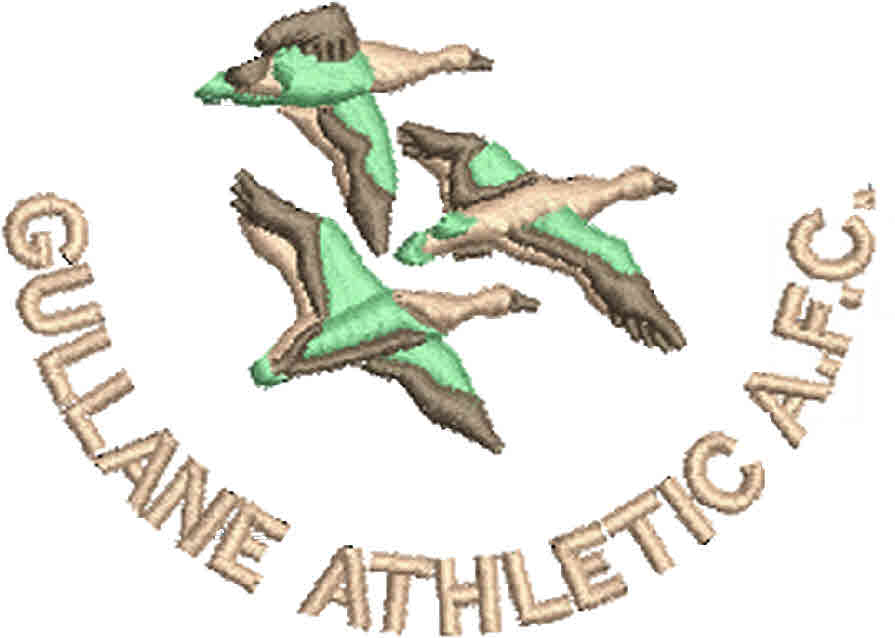 KIT ORDERING FORM 2019-2020GAAFC play in black and white vertical stripes.  Tops, shorts and socks will be available to each child who plays for a GAAFC team in a festival or match.Kids								AdultsSizes 								Sizes3-4, 5-6, 7-8, 9-11, 12-13					S, M, L, XL, XXLKit Available							Kit AvailableHoodie with name on back 	£25				Hoodie with name on back 	£30		Hoodie without name		£23				Hoodie without name 		£28Kids Beanie (one size)	£8				Adult Beanie (one size)	£10All items have the Gullane Athletic AFC logo embroidered on them.* There are multiple rows for hoodies with the name on the back to allow for more than one purchase.Name……………………………………………………………………………………….…..Address…………………………………………………………………………………………………………………………………………………………Post Code……………………….Email Address…………………………………Telephone Number…………………………..Age Group…………………………………Forms should be emailed to katy@abercorncare.com or sent to Katy Hill, The Howes, Erskine Road, Gullane, EH31 2DQ.  The order will not be placed until full payment has been received either by cheque made out to GAAFC or cash.  If you would like to pay by BACS please contact Katy and she will send you the details.ItemSizeQuantityName for backPrice Hoodie with name on back *Hoodie with name on back *Hoodie with name on back *Hoodie with name on back *Hoodie with name on back *Hoodie without nameBeanie (one size)Total£